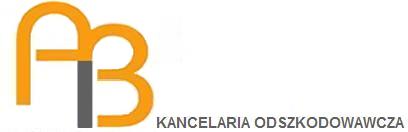 Specjalista ds. odszkodowań – agent/ teren małopolski/ Szukasz stałej lub dodatkowej pracy Lubisz pracować z kompetentnymi  ludźmi Chcesz wsparcie 24 h na dobę Sam sobie chcesz organizować pracę Chcesz zarabiać tyle ile sam wypracujesz To zgłoś się do nas !!!!!!Oferujemy:Umowę agencyjna , lub zlecenie Atrakcyjne warunki prowizyjne / prowizję tzw. 2 plus / Bezpłatne szkolenia sprzedażowe oraz technik negocjacjiFachową pomoc ze strony naszych prawników, menagerów sprzedażyNiezbędne materiały marketingowe: ulotki, wizytówki, teczki i inneWsparcie marketingowe na Twoim terenie Zadania:

• Pozyskiwanie na wybranym przez siebie terenie klientów:
-	 Osób poszkodowanych w wypadkach komunikacyjnych, a następnie wypełnianie dokumentacji: umowy, pełnomocnictwa.
• Obsługa klientów zleconych przez Kancelarię AB 
• Szkolenie i wdrażanie nowych agentów za dodatkowym wynagrodzeniem prowizyjnym.Sprawdź sam -  naprawdę warto !!!AB Sp. z o.o.Kancelaria Odszkodowawcza ul. Borelowskiego 2733-300 Nowy Sącztel.	18 547 39 13faks: 	18 547 44 44e-mail:odszkodowania@ab-malopolska.plwww.ab-odszkodowania.pl